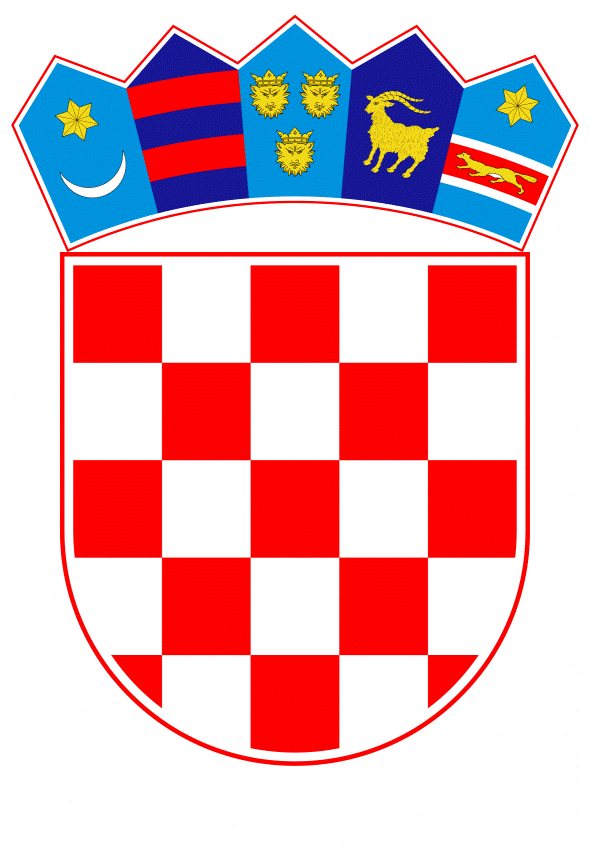 VLADA REPUBLIKE HRVATSKEZagreb, 20. travnja 2023.________________________________________________________________________________________________________________________________________________________________________________________________________________________________________________________________________________________________________Banski dvori  |  Trg Sv. Marka 2  |  10000 Zagreb  |  tel. 01 4569 222  |  vlada.gov.hrPRIJEDLOGNa temelju članka 31. stavka 3. Zakona o Vladi Republike Hrvatske („Narodne novine“, br. 150/11., 119/14., 93/16., 116/18. i 80/22.), a u vezi s člankom 16. stavkom 3. Zakona o osnivanju Agencije za ugljikovodike („Narodne novine“, br. 14/14., 73/17. i 84/21.), Vlada Republike Hrvatske je na sjednici održanoj ___________________ 2023. donijelaZ A K L J U Č A KPrihvaća se Izvješće o radu Agencije za ugljikovodike za 2022., u tekstu koji je Vladi Republike Hrvatske dostavilo Ministarstvo gospodarstva i održivog razvoja aktom, klase: 392-01/23-01/19, urbroja: 517-07-3-2-23-6, od 28. ožujka 2023. Klasa:Urbroj:Zagreb,PREDSJEDNIKmr. sc. Andrej PlenkovićOBRAZLOŽENJEAgencija za ugljikovodike (u daljnjem tekstu: Agencija) osnovana Zakonom o osnivanju Agencije za ugljikovodike („Narodne novine“, br. 14/14., 73/17. i 84/21.) radi pružanja sustavne operativne podrške nadležnim tijelima u poslovima vezanim za istraživanje i eksploataciju ugljikovodika, geotermalnih voda za energetske svrhe, kao i trajno zbrinjavanje plinova u geološkim strukturama te u poslovima osiguranja obveznih zaliha nafte i naftnih derivata, korisnik je državnog proračuna RKP 49649, razdjel 077 Ministarstvo gospodarstva i održivog razvoja, glava 07745 Agencija za ugljikovodike. Financijski plan za 2022. iznosio je 133.622.669,06 EUR (1.006.780.000 HRK, fiksni tečaj konverzije 1 EUR=7,53450 HRK) po svim izvorima financiranja (izvršenje 105,81% - preko 100% jer su ostvarena i korištena vlastita sredstva iznad planiranih zbog volatilnosti USD i cijena nafte i derivata). Agencija je u 2022. ostvarila višak prihoda nad rashodima u iznosu od 4.257.723,14 EUR (32.079.815 HRK).Tijekom 2022. Agencija je izvršavala obveze iz svoje nadležnosti vezane uz praćenje rada i obveza investitora na temelju izdanih dozvola i ugovora o istraživanju i podjeli eksploatacije ugljikovodika. Također, u suradnji s ministarstvima nadležnima za energetiku i financije Agencija je pratila obveze investitora u svezi zaduživanja investitora za površinsku naknadu odobrenog istražnog prostora te je pratila pravovremeno plaćanje ovih naknada. Ujedno, prati i kontrolira pridobivene količine ugljikovodika te ih vrednuje za potrebe plaćanja naknade za pridobivene količine ugljikovodika.Agencija je u proteklom razdoblju sudjelovala u provođenju nadmetanja za odabir najpovoljnijeg ponuditelja za dodjelu dozvola za istraživanje geotermalne vode u energetske svrhe sa svrhom proizvodnje električne energije (šest istražnih prostora). Također su provedena dva nadmetanja za odabir najpovoljnijih ponuditelja za dodjelu dozvola za istraživanje geotermalne vode za istražne prostore predložene od strane investitora, a koje se odnose na upotrebu geotermalne energije za potrebe toplinarstva te je u tijeku izdavanje dozvola za predmetne istražne prostore. Agencija i dalje sustavno analizira geotermalni potencijal u svrhu otvaranja novih nadmetanja za istraživanje geotermalne vode. S obzirom na ulogu Agencije u energetskoj tranziciji Republike Hrvatske iz NPOO Agencija je predložena za provedbu mjere C1.2 R1-I2 u iznosu od 30 milijuna EUR. Agencija je u prosincu 2022. započela s operativnim dijelom poslova koji se odnose na terensko snimanje geofizičkih podataka na izdvojenim područjima koja izvodi Geofizika Torun. Nakon obrade i interpretacije novo snimljenih geofizičkih podataka i integracije s postojećim podacima, izdvojit će se dva najperspektivnija područja na kojima će Agencija izraditi po jednu istražnu bušotinu.Agencija redovito ažurira bazu podataka dostupnu putem tzv. Sobe s podacima (eng. Data Room) u koju zainteresirani naftno-rudarski subjekti mogu pristupiti za svrhu procjene geološkog potencijala. Dodatno, svi podaci nalaze se na serverskoj platformi u obliku virtualne sobe s podacima kako bi se omogućilo što učinkovitiji uvid i evaluacija ugljikovodičnog i/ili geotermalnog potencijala, a na koju se zainteresirani korisnici (potencijalni investitori) mogu spojiti nakon odobrenog zahtjeva.Agencija u sklopu svoje djelatnosti vodi brigu o obveznim zalihama nafte i naftnih derivata. Za potrebe formiranja obveznih zaliha na 31. prosinca 2022. Agencija je osigurala 416.672 t sirove nafte i 219.311 t naftnih derivata. Također, Agencija je kontinuirano provodila nadzor nad količinom i kvalitetom obveznih zaliha nafte i naftnih derivata prilikom prihvata odnosno predaje naftnih derivata, kao i za vrijeme skladištenja.Slijedom navedenoga, dostavlja se Vladi Republike Hrvatske Izvješće o radu Agencije za ugljikovodike za 2022. Predlagatelj:Ministarstvo gospodarstva i održivog razvojaPredmet:Prijedlog zaključka o prihvaćanju Izvješća o radu Agencije za ugljikovodike za 2022.